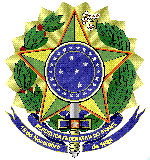 MINISTÉRIO DA EDUCAÇÃOUNIVERSIDADE FEDERAL FLUMINENSESUPERINTENDÊNCIA DE OPERAÇÕES E MANUTENÇÃO (SOMA)COORDENAÇÃO DE MANUTENÇÃO (CMA)ANEXO III – FORMULÁRIO DE SOLICITAÇÃO DE PEÇAS(COMPRESSOR)Contratada:_______________________________________________________Contrato: _______________________________________________________Data:_____/______/202___Solicitante:______________________________________________________PEÇA DE REPOSIÇÃOUND.QTD.PREÇO UNITÁRIOPREÇO TOTALVALOR TOTAL (R$)VALOR TOTAL (R$)VALOR TOTAL (R$)VALOR TOTAL (R$)AUTORIZAÇÃO DE COMPRADATA: _______________________________Visto do Gestor ou Fiscal do ContratoENTREGADATA:_______________________________Visto do Preposto ou Responsável da Contratada